Конспект дистанционного  занятия по программе «Азбука развития».21.12.20г., 1(2)гр., 2(2)гр., 3(2)гр.Подготовка к Новому году. Изготовление елки из полос бумаги.Цели занятия:  научиться  пользоваться шаблоном для разметки изделия,  соединять детали изделия при помощи клея; приёмам художественной обработки материалов (бумаги).Задачи:Развивающая: развивать  умения конструировать, планировать;  осваивать способы работы с бумагой, выполнять разметку детали по шаблону и раскрой бумаги ножницами; анализировать образец изделия, понимать поставленную цель;  выполнять изделие с опорой на образец или создавать свой.Воспитательная:  воспитывать бережное, экономное отношение к материалу; аккуратность.Предметные: дать   представления о том, что такое бумага и как она возникла; знать  правила работы с ножницами, клеем;  приемы работы с бумагой: склеивание, складывание, проглаживание кольцами ножниц;  организация рабочего места для работы с ножницами и клеем;:- планировать и осуществлять работу на основе предоставленного плана учителем;- последовательно (пошагово) выполнять работу по предоставленному плану, контролируя свою   деятельность;- устанавливать связи между качеством и результатом собственной деятельности;- оценивать свою работу и работу товарищей;- уметь слушать и воспринимать речь учителя и ответы сверстников;- формирование умения взаимодействовать при самостоятельной работе.Оборудование урока:Наглядные пособия: образец изделия.Материалы и инструменты:  цветная бумага, клей, линейка, простой карандаш, ножницы, кисточка, клей ПВА.Ход  работы:Организационный момент П: Ребята, сегодня нам на уроке понадобятся: внимательные глазки, чуткие уши, ловкие руки, сообразительные головы, а самое главное – хорошее настроение. Залог хорошего настроения – это доброжелательная улыбка. - Повернитесь друг к другу, улыбнитесь своему соседу. Готово! Тогда начинаем наше занятие.У: Эмоционально настраиваются на занятие.Беседа и рассказ педагога.П:  Мы сегодня идем в бумажную мастерскую, и будем работать с материалом, а с каким, вы узнаете, отгадав загадку:Склеите корабль, солдата,Паровоз, машину, шпагу.А поможет вам, ребята,Разноцветная… (Бумага)П : Совершенно верно. А кто из вас мне может сказать, что такое бумага?: Учащиеся дают свои ответы.П : Бумага – это волокнистый материал в виде тонких листов, состоящих в основном из размолотых переплетенных волокон, удерживающихся между собой силами сцепления.П: Бумага - очень древнее изобретение человека. Впервые бумага была изготовлена в Китае во 2 веке нашей эры Цай Лунем.  Цай Лунь растолок волокна шелковицы, древесную золу, тряпки и пеньку. Всё это он смешал с водой и получившуюся массу выложил на форму (деревянная рама и сито из бамбука). После сушки на солнце, он разгладил эту массу с помощью камней. В результате получились прочные листы бумаги. Секрет изготовления бумаги китайцы хранили в тайне многие столетия. И только через 800 лет бумагу научились делать по всему миру. В нашей стране до появления бумаги, люди использовали бересту- внешнюю часть березовой коры, а бумага собственного производства появилась только во второй половине XVI века из древесины, которая является главным компонентом до сих порПедагог:  Есть ли среди окружающих вас предметов изделия из бумаги? Перечислите.Ученики: Тетради, учебники и т.д.Сообщение темы урокаПедагог: Верно. Сегодня в бумажной мастерской мы откроем мастерскую Деда Мороза и Снегурочки и сделаем поделку из бумаги.Педагог: А какую поделку будем делать, вы узнаете, если отгадаете загадку: «Ничего сама не шьет, а в иголках целый год?»Ученики: Елка.Педагог: Молодцы. Сегодня мы с вами на уроке будем делать елку из бумажных полос.Анализ образцаПедагог: Рассмотрим изделие, которое предстоит нам выполнить (учитель показывает свой образец поделки). Проанализируем изделие.Педагог: Ребята, из каких частей состоит изделие?Ученики: Из основы и веточек елочки (полосок).Педагог: Сколько деталей нужно заготовить для основы и веточек елочки? Из какого материала?Ученики: Для основы – 1д. – лист цветной бумаги зеленого цвета, для веточек – 18 д. –  18 полосок из цветной бумаги зеленого цвета, для украшения – кружочки.Педагог: Как соединяются детали изделия?Ученики: Веточки приклеены на основу.П: Как изготовлены веточки?У: Веточки изготовлены из бумажных полос, которые нужно по краям склеить, не сгибая пополам, чтобы получилась петелька (капелька).П: Какие инструменты и материалы нам потребуются при работе с бумагой?У: Линейка, простой карандаш, ножницы, клей.П: Где можно использовать такое изделие?У: Поставить на стол для украшения комнаты, класса; можно использовать как подарок.ФизкультминуткаВетер дует нам в лицо, - детки машут ручками себе на лицоЗакачалось деревцо - поднимаем руки вверх и качаемся.Ветер тише, тише, тише - приседаемДеревцо все выше, выше - встаем, тянемся руками вверх.Приступаем к выполнению изделия.Возьмем лист бумаги зеленого цвета.Сложим лист цветной бумаги пополам.Разметим по шаблону основу.Вырежем заготовку елки.Возьмем бумажные полоски и склеим каждую в капельку.Приклеим капельки (веточки) на основу елки за кончик, начиная снизу.Оформляем елку.Планирование времени работы (за одно занятие  дети выполняют поделку)П: Ребята, а как вы думаете, мы успеем за занятие сделать изделие? (Изделие простое, поэтому дети, скорее всего, успеют за 1 урок изготовить поделку)Организация рабочего местаП: А теперь проверим готовность к уроку и повторим правила рабочего человека.1. Содержать своё место в порядке.2. Все необходимые инструменты и материалы держать на краю парты.3. При необходимости обращаться за помощью к учителю.4. Не мешать во время работы одноклассникам.5. Закончил работу – убери рабочее место.(Учащиеся читают правила рабочего человека со слайда)Практическая работаП: Все ли приготовили своё место?Ученики: Да.П: А что должно лежать у вас на столе?У:  цветная бумага (обязательно зеленого цвета), ножницы, линейка, простой карандаш, клей (если клей жидкий – кисточка).П: Правильно.П:  Приступим к работе. Возьмем цветную бумагу зеленого цвета и положим ее вертикально цветной стороной наверх (учитель демонстрирует).П: Сложим лист пополам по направлению к себе, соединив края друг с другом,  и тщательно прогладив линию сгиба кольцами ножниц от середины к краям (учитель демонстрирует) Ребята, бумагу мы сгибаем на столе.П: Сейчас я вам раздам шаблоны. Пока я их раздаю, напомните мне и ребятам как пользоваться шаблоном, как накладывать его на лист?Ученики: Аккуратно, необходимо прижать шаблон к бумаге. Экономно использовать бумагу, накладывать шаблон близко к краю.П: Совершенно верно. К полученному сгибу приложим шаблон узкой частью. При расположении шаблона нужно помнить об экономии материала, чтобы его использовать в следующий раз, поэтому располагайте ближе к краю листа.  Левой рукой плотно прижмем шаблон, в правую руку возьмем карандаш, начинаем обводить шаблон, немного наклоняем карандаш в сторону по направлению движения, шаблон не сдвигаем с места, закончим обводить в той точке, где начали (демонстрирую наложение шаблона и разметку).П: У всех получилось аккуратно? Проверьте, повторно наложив шаблон. Шаблон должен плотно прилегать к заготовке по всему контуру.П: Посмотрите на заготовку основу, готова ли она у нас?Ученики: Нет.П: А что нужно сделать, чтобы доделать основу?Ученики: Нужно раскроить изделие.П: Для этого, какой инструмент нам понадобится?Ученики: Ножницы.П:  Давайте вспомним правила работы с ножницами, учитель их читает:Работай только исправным инструментом: хорошо отрегулированными и заточенными ножницами.Работай ножницами только на своем рабочем месте.Следи за движением лезвий во время работы.Ножницы клади кольцами к себе.Подавай ножницы кольцами вперед.Не оставляй ножницы открытыми.Храни ножницы в чехле лезвиями вниз.Не играй с ножницами, не подноси ножницы к лицу.Используй ножницы по назначению.П: Мы повторили правила работы с ножницами. А сейчас раскроите изделие по линии, не разворачивая лист. Раскраиваем изделие над партой. Покажите, что у вас получилось.П: А теперь разверните получившуюся основу цветной стороной. Покажите еще раз, что у вас получилось. Хорошо. Отложите нашу основу в сторону. А оставшуюся часть бумаги уберите на край стола или в папку. Она пригодится вам для последующих занятий.Ученики: Выполняют команды учителя.ФизкультминуткаРаз - подняться, потянуться,Два - нагнуться, разогнуться,Три - в ладоши, три хлопка,Головою три кивка.На четыре - руки шире,Пять - руками помахать,Шесть - на место тихо сесть.Продолжение практической работыП: Ребята, посмотрите-ка, что я нашла под столом. Какие-то конверты. Наверное, Дед Мороз их нам подложил, чтобы мы с Вами сделали пушистую елочку. Сейчас я вам их раздам, только не открывайте. Давайте подумаем, что же может находиться в этих конвертах, чтобы наша елочка стала пушистой.Ученики: Предположения учащихся.П: Откроем конверты. Что в них лежит?Ученики: Бумажные полоски.П: Верно, сейчас мы из этих бумажных полос будем делать объемные веточки. Но для начала вспомним правила безопасной работы с клеем (на слайде, читает учитель):При работе с клеем пользуйся кисточкой, если это требуется.Бери то количество клея, которое требуется для выполнения работы на данном этапе.Кисточку и руки после работы хорошо вымой с мылом.П: Итак, склеиваем оба края каждой полоски вверху, но не перегибая их в линии сгиба, получилось капелька. Проделаем так с остальными бумажными полосками (учитель демонстрирует).Ученики: Выполняют команды учителя, затем самостоятельно склеивают оставшиеся детали.П: А теперь ребята мы приклеим капельки (веточки) на основу елки за кончик, начиная с первого ряда. В первом ряду – 8 веточек. Как закончится первый ряд, начинаем клеить второй. Во втором ряду – 6 веточек. Кончики веточек второго ряда должны чуть прикрывать начало веточек первого ряда. Как закончится второй ряд, начинаем клеить третий ряд. В третьем ряд – 4 веточки. Кончики веточек третьего ряда должны чуть прикрывать начало веточек второго ряда (учитель демонстрирует).Ученики: Проделывают работу.П: Мы с вами сделали елочку. Посмотрите на нее. Что не хватает на нашей елочке?Ученики: Украшений; шаров и т.д.П: Верно. Сейчас я предлагаю вам оформить елочку.Ученики: Оформляют елочку.Подведение итогов урокаП: Итак, ребята, мы закончили нашу поделку.Что нового вы узнали на сегодняшнем уроке?У: Ответы.П: Какие приемы обработки бумаги сегодня проходили?У: Складывание и сгибание бумаги.П: Какие правила работы мы сегодня повторили? Перечислите.У: Правила работы с ножницами, правила работы с клеем, правила работы с шаблоном, правила рабочего человека.Оценка работыП: Всё ли у нас получилось сделать?У: Да.П: А почему?У: Потому что мы всё выполняли по плану.П: Давайте сделаем выставку наших елочек и посмотрим у кого какая. Сравните качество деталей и саму поделку (выходит сначала первая колонка - обсуждаем, хвалим; затем вторая и третья точно также).Вы все оригинально сделали свои елочки.  Молодцы!Уборка рабочих мест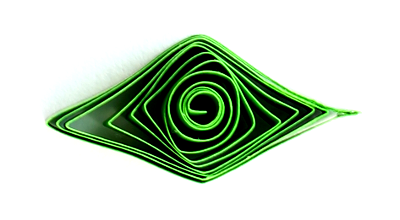 